Муниципальное образование Кондинский район(Ханты – Мансийский автономный округ – Югра)ГЛАВА КОНДИНСКОГО РАЙОНАПОСТАНОВЛЕНИЕОт 20мая 2013 года							        №26-ппгт.МеждуреченскийО награжденииРуководствуясь решением Думы Кондинского района от 15 сентября 2011 года № 135 «Об утверждении Положения о почетном звании и наградах Кондинского района», на основании протокола заседания Межведомственной комиссии по наградам от 17мая 2013 года № 16, представленных документов:1. Наградить Почетной грамотой главы Кондинского района:1.1. За многолетний добросовестный труд, высокий профессиональный уровеньи в связи с празднованием 90-летнего юбилея со дня образования Кондинского районаГустова Олега Спартаковича - старшего государственного инспектора по маломерным судам Междуреченского инспекторского участка Центра государственной инспекции по маломерным судам Министерства Российской Федерации по делам гражданской обороны, чрезвычайным ситуациям и ликвидации стихийных бедствий по Ханты-Мансийскому автономному округу – Югре, пгт.Междуреченский;Шишкину Татьяну Николаевну – начальника организационно-правового отдела администрации сельского поселения Болчары, с.Болчары.1.2. За вклад в социально-экономическое развитие района в сфере малого и среднего предпринимательства, добросовестный труд  и в связи с празднованием Дня российского предпринимательства:	Кокину Валентину Николаевну– индивидуального предпринимателя, пгт.Куминский;	Коробенко Олега Григорьевича – индивидуального предпринимателя, пгт.Луговой;	Моисеева Анатолия Александровича – директора сельскохозяйственной национальной общины «Красный Яр», пгт.Луговой;	Фатеева Василия Ефимовича – индивидуального предпринимателя, пгт.Луговой.	1.3. За вклад в социально-экономическое развитие района в сфере малого и среднего предпринимательства, добросовестный труд, оказание спонсорской помощи и в связи с празднованием Дня российского предпринимательства:Орешкину Татьяну Михайловну – индивидуального предпринимателя,пгт.Луговой;	Мурашову Веру Александровну – директораобщества с ограниченной ответственностью «Импульс», пгт.Луговой.2. Наградить Благодарственным письмом главы Кондинского района: 	2.1. За добросовестный труд, высокий профессиональный уровень и в связи с празднованием 90-летнего юбилея со дня образования Кондинского района:	Айнетдинову Ирину Геннадьевну-  начальникаотдела по общему и дошкольному образованию управления образования администрации Кондинского района, пгт.Мортка;	Борисенко Наталию Григорьевну- заместителя начальника управления по экономике и финансам управления образования администрации Кондинского района, пгт.Мортка;	Чилимову Нелли Анатольевну – заместителя главы администрации городского поселения Луговой, пгт.Луговой.	2.2. За вклад в социально-экономическое развитие района в сфере малого и среднего предпринимательства и в связи с празднованием Дня российского предпринимательства:Баранцеву Оксану Анатольевну–индивидуального предпринимателя, пгт.Мортка;Борькова Ивана Алексеевича – индивидуального предпринимателя, д.Кама;	Ерыкалову Валентину Александровну - индивидуального предпринимателя, д.Юмас;	Кокотова Александра Михайловича- индивидуального предпринимателя, пгт.Мортка;	Лобанову Нурию Низамутдиновну – индивидуального предпринимателя, пгт.Междуреченский;	Петрову Марию Никоноровну – директора общества с ограниченной ответственностью «Луговая», пгт.Луговой;	Чашкину Светлану Александровну – директора общества с ограниченной ответственностью «Бахус», пгт.Мортка.2.3. За активную гражданскую позицию, плодотворную работу в Совете депутатов городских  и  сельских  поселений Кондинского района второго созыва:Совет депутатов сельского поселения Болчары;Совет депутатов сельского поселения Леуши;Совет депутатов сельского поселения Мулымья;Совет депутатов сельского поселения Половинка;Совет депутатов сельского поселения Шугур;Совет депутатов городского поселения Кондинское;Совет депутатов городского поселения Куминский;Совет депутатов городского поселения Луговой;Совет депутатов городского поселения Мортка;Совет депутатов городского поселения Междуреченский.3. Настоящее постановление опубликовать в газете «Кондинский вестник» и разместить на официальном сайте органов местного самоуправления Кондинского района.4. Настоящее постановление вступает в силу после подписания.5. Контроль за выполнением настоящего постановления оставляю за собой. Глава Кондинского района 						А.Н.Поздеев	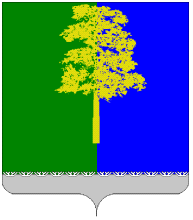 